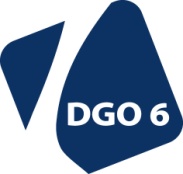 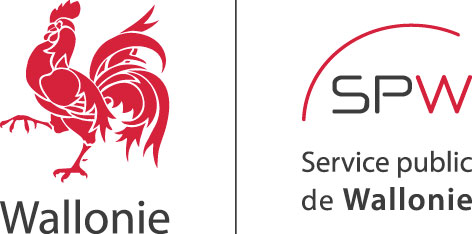 rapport d’activitésCadre à compléter par l’entrepriseResponsable de la DirectionPascale-Emmanuelle BASTIN, Directrice ( 081 33 43 65) – economie.sociale@spw.wallonie.beTABLE DES MATIERESI – FICHE SIGNALETIQUE GENERALE DE L'ENTREPRISE D'INSERTION	Page 4II – LE BILAN DES ACTIVITES	Pages 5 à 7III – LE CHEF D'ENTREPRISE	Page 8II – L'ACCOMPAGNATEUR SOCIAL	Page 9V – ANNEXES A JOINDRE AU RAPPORT	Page 10VI – DECLARATION SUR L’HONNEUR	Pages 11-12I – FICHE SIGNALETIQUE DE L’ENTREPRISE D’INSERTIONDénominationForme juridique S.A.	 S.C.R.L.	 G.I.E.Adresse du siège socialRue / N° / Boîte :      Code postal / Localité :      N° téléphone :      E-Mail :      Adresse du siège principal d’activité en Région wallonneRue / N° / Boîte :      Code postal / Localité :      N° téléphone :      E-Mail :      Numéro de l’entrepriseNuméro de l’immatriculation ONSSNom de l’employeur II – LE BILAN DES ACTIVITESUne fiche par activité économique / commission paritaire(à détailler en annexe si nécessaire)Description brève de l'activité de l'entreprise d'insertion :Quels sont les problèmes d'organisation et de fonctionnement survenus au cours de l'exercice écoulé ?A quoi ont été affectés les profits de l'année pour laquelle vous rendez un rapport ?Les associés ont-ils perçu un dividende ?Bilan du développement économique de l'activité pour l'année pour laquelle vous rendez un rapportBilan en termes d'embauches de l’année pour laquelle vous rendez un rapportNombre de sorties de travailleurs durant l’année pour laquelle vous rendez un rapport ainsi que les motifs de ces sortiesPartenariat(s) par rapport à l'encadrement des travailleurs en insertionRelevé nominatif du personnel interne qui a assuré l'encadrement des travailleurs :Relevé nominatif du personnel externe ayant assuré l’encadrement des travailleurs dans le cadre de collaborations mises en place par l’entreprise d’insertion :Formations (individuelles ou collectives, internes ou externes), organisées par l’entreprise pour ses travailleurs, en ce compris pour les membres du personnel encadrant.Complétez le tableau suivant :Les heures consacrées à la formation des travailleurs sont-elles comprises dans leur temps de travail ? Si oui à raison de combien d'heures par mois ?Combien de membres du personnel ont la qualité d'associés ? (fournir la liste en annexe)Comment l'information des membres du personnel sur les modalités d'accès à la qualité d'associé est-elle organisée ?En ce qui concerne l’accompagnement social des travailleurs, les heures qui y sont consacrées, sont-elles comprises dans le temps de travail des travailleurs et si oui, à raison de combien d'heures / mois ?III – LE CHEF D'ENTREPRISE(à remplir par le chef d'entreprise)Présentation du/de la chef d'entreprise: (compétences et expériences)Difficultés rencontrées dans votre mission pendant l’année visée par le présent rapport et solution(s) envisagée(s), points d’attention, succès engrangés et perspectives ?Formation(s) suivie(s) durant l’année visée par le présent rapportFormation(s) envisagée(s) pour l’année suivanteNom, Prénom(s), Qualité	DATE	SIGNATURE	(mention manuscrite « lu et approuvé »)IV – L'ACCCOMPAGNATEUR SOCIAL(à remplir par l'accompagnateur social) ()Présentation de l'accompagnateur (trice) social(e) (compétences et expériences) :Difficultés rencontrées dans sa mission l’année pour laquelle vous rendez le présent rapport et solution(s) mise(s) en œuvre et/ou envisagée(s) :Analyse critique des résultats de l'accompagnement social en termes de résolution de conflits, d'insertion des travailleurs, d'orientation dans le circuit traditionnel de travail, jobcoaching et autres :Formation(s) suivie(s) durant l’année pour laquelle est rendu le présent rapport et formation(s) envisagée(s) pour l’année prochaine :L'entreprise dispose-t-elle d'un local pour les entretiens individuels ?	 OUI	 NONNom, Prénom(s), Qualité :	DATE	SIGNATURE		(mention manuscrite « lu et approuvé »)V – ANNEXES A JOINDRE AU RAPPORT	Le bilan social de l’année pour laquelle vous rendez le présent rapport (quel que soit le nombre de travailleurs occupés)	Les comptes annuels détaillés de l'entreprise se référant à l’année pour laquelle vous rendez le présent rapport tels que publiés à la Banque Nationale de Belgique	S'il y a eu une modification statutaire depuis l'introduction de votre dossier à l'Administration, joindre une copie des nouveaux statuts	La composition du C.A. au 31 décembre de l’année écoulée	Chiffre d'affaires pour les trois dernières années	Composition du capital ou répartition identifiable des droits de vote telle qu’elle résulte du registre des actions nominatives ou des parts	Dernier rapport spécial concernant la mise en œuvre du but social de l’entreprise	La preuve des formations des administrateurs et des membres du personnel encadrant (voir question 11)VI – DECLARATION SUR L’HONNEURLe(la) soussigné(e) (Nom, prénom, adresse) :      chef d’entreprise, dûment habilité(e) à représenter l’entreprise agréée en qualité d’entreprise d’insertion, déclare sur l’honneur :que l’ensemble des renseignements mentionnés dans le formulaire de demande sont exacts et complets ;ne pas compter, parmi les administrateurs, gérants, mandataires ou autres personnes habilitées à engager l’entreprise, des personnes qui :se sont vu interdire l’exercice de telles fonctions en vertu de la législation relative à l’interdiction judiciaire faite à certains condamnés et aux faillis d’exercer certaines fonctions, professions ou activités ;pendant la période de cinq ans précédant la demande d’agrément ou de renouvellement d’agrément, ont été tenues responsables des engagements ou des dettes d’une société tombée en faillite, en application des articles 229, 5°, 265, 315, 456, 4° et 530 du Code des sociétés ;ont été privées de leurs droits civils et politiques ;pendant la période de cinq ans précédant la demande d’agrément ou de renouvellement d’agrément, ont été condamnées pour toute infraction commise en matière fiscale, sociale ou dans le domaine des dispositions légales ou réglementaires relatives à l’exercice de l’activité d’entreprise d’insertion agréée.que les personnes physiques faisant partie du conseil d’administration de l’entreprise ne sont ni conjoints ni cohabitants légaux d’autres administrateurs au sein dudit conseil et n’ont entre elles aucun lien de parenté aux premier et deuxième degrés ;ne pas être en infraction dans le domaine des dispositions légales ou réglementaires relatives à l’exercice de son activité ;avoir un siège social ou un siège principal d’activités sur le territoire de la Région wallonne ;ne pas avoir de dette exigible envers l’Union européenne, l’Etat, la Communauté française, la Communauté germanophone, la Région, le FOREM, l’Arbeitsamt der D.G., la Société wallonne d’économie sociale marchande, ci-après dénommée la « SOWECSOM », l’Office national de la Sécurité sociale, un fonds de sécurité d’existence ou pour le compte de celui-ci, sauf si elle bénéficie, selon les modalités déterminées par le Gouvernement, d’un plan d’apurement dûment respecté ;respecter les conventions collectives conclues au sein de la commission paritaire compétente ;respecter une tension salariale modérée qui ne pourra excéder, sur base d’un équivalent temps plein et à ancienneté barémique équivalente selon les barèmes en vigueur au sein de la ou des commission(s) paritaire(s) concernée(s), un rapport de un à quatre entre la rémunération la plus basse d’un travailleur engagé par l’entreprise d’insertion agréée et la rémunération la plus élevée, le plus souvent celle du chef d’entreprise de l’entreprise d’insertion agréée ;respecter les dispositions de la loi du 24 juillet 1987 sur le travail temporaire, le travail intérimaire et la mise de travailleurs à la disposition d’utilisateurs ;avoir conclu une convention avec le FOREM ou l’Arbeitsamt der D.G., dans le cadre de laquelle ces derniers s’engagent à apporter leur expertise pour la conception et, le cas échéant, la mise en œuvre du plan de formation et d’insertion professionnelles, élaboré par l’entreprise d’insertion agréée, à destination des travailleurs défavorisés ou gravement défavorisés, et en concertation avec eux ainsi qu’avec le/la ou les accompagnateurs (trices) sociaux (ciales) ;ne pas faire partie d’un des secteurs exclus du bénéfice des aides d’état conformément au R.G.E.C.() ;ne pas être en état de faillite ;ne pas être agréée en tant qu’entreprise de travail adapté au sens du Code wallon de l’action sociale et de la santé ou d’un agrément en tant qu’organisme équivalent en Communauté germanophone ;accepter que les fonctionnaires désignés à cet effet par le Gouvernement wallon procèdent dans l’entreprise d’insertion requérante à tout contrôle que peut nécessiter l’exécution du décret du 19 décembre 2012 et de l’arrêté d’exécution du 31 janvier 2013 ;Et s’engage :à respecter les législations et réglementations relatives à l’exercice de l’activité d’entreprise d’insertion ;à compter, parmi les personnes engagées dans les liens d’un contrat de travail, des travailleurs défavorisés ou gravement défavorisés à concurrence d’au moins 50 % dans les quatre ans qui suivent l’octroi de l’agrément ;à respecter, en ce qui concerne les travailleurs, la notion d’emploi convenable au sens de l’arrêté royal du 25 novembre 1991 portant réglementation du chômage à la charte de l’assuré social et de l’arrêté ministériel du 26 novembre 1991 portant les modalités d’application de la réglementation du chômage à la charte de l’assuré social ;à respecter l’article 2, §1er, alinéa 2 (tension salariale pour l’administrateur (trice) délégué(e)), du décret ainsi que la répartition des missions entre l’administrateur (trice) délégué(e) et le/la chef d’entreprise en cas de coexistence d’un administrateur (trice) délégué(e) et d’un(e) chef d’entreprise.Par la présente, je reconnais que toute fausse déclaration pourra entraîner en cas d’octroi d’agrément et/ou de subventions, une procédure de retrait d’agrément et/ou une récupération des subventions versées par le Service Public de Wallonie, en application de l’article 14 du décret du 19 décembre 2012 relatif à l’agrément et à l’octroi de subventions aux entreprises d’insertion et de ses arrêtés d’exécution, nonobstant la possibilité du Service Public de Wallonie de déposer une plainte dans le cadre de l’Arrêté Royal du 31 mai 1933 relatif à la déclaration devant être faite en matière de subventions, indemnités et allocations de toute nature qui sont en tout ou en partie, à charge de l’État.DATE : 	     NOM :		     SIGNATURE :(mention manuscrite « lu et approuvé ») :      DÉPARTEMENT DUDEVELOPPEMENT ECONOMIQUEDIReCTION de l'economie socialePlace de la Wallonie 1 – Bât. IIIB-5100 Namur (Jambes) 081 33 43 80 (Secrétariat) –  081 33 44 55economie.sociale@spw.wallonie.behttp://economie.wallonie.be/deveco.htmlENTREPRISE D’INSERTIONDécret du 19 décembre 2012 relatif à l’agrément et à l’octroi de subventions aux entreprises d’insertionArrêté du Gouvernement wallon du 31 janvier 2013 (Moniteur belge du 7 mars 2013)Nom de l’entreprise :Adresse (Siège social) :Dossier n° :Le rapport d’activités doit parvenir à la Direction de l’Economie socialeau plus tard pour le 15 juillet de l’année qui suit celle qui se rapporte au présent rapportEn application de la loi du 8 décembre 1992 relative à la protection de la vie privée à l’égard du traitement de données à caractère personnel, veuillez noter que le traitement de ces données est confié à la Direction de l’Economie sociale. Le maître du fichier est la Région wallonne. Vous pouvez avoir accès aux données qui vous concernent et en obtenir la rectification éventuelle en vous adressant à la Direction de l’Economie sociale, Place de la Wallonie 1, Bâtiment III à 5100 Jambes –  081/33 43 80 (44 09) –  081/33 44 55. Il est possible d’obtenir des renseignements supplémentaires sur les traitements automatisés de données à caractère personnel auprès de la Commission de la protection de la vie privée.Ce document est téléchargeable sur le site http://economie.wallonie.be/deveco.html	Pour être valide, ce formulaire doit parvenir à la Direction de l’Economie sociale par courrier électronique, scanné et signé, accompagné des annexes souhaitées (scannées) à economie.sociale@spw.wallonie.be, avec dans la rubrique « Objet », le nom et le numéro de votre structure suivi par 
« Rapport d’activités ».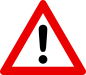 Une version intégrale papier n’est plus nécessaire, seules les fiches du chef d’entreprise (point III), de l’accompagnateur social (point IV) et de la déclaration sur l’honneur (point VI) signées en original doivent nous être envoyées par courrier postal. Pour toute information supplémentaire, vous pouvez nous contacter par
E-mail à economie.sociale@spw.wallonie.be avec la mention « Question EI » dans la rubrique « Objet ».Relevé nominatifRelevé nominatifN° registre nationalStatutHeures prestéespar semaineFonctionQualification12345Relevé nominatifRelevé nominatifStatutEmployeurFonctionQualificationCoût pour l’entreprise12345Pour le personnel encadrantPour le personnel encadrantPour le personnel encadrantPour le personnel encadrantPour le personnel encadrantPour le personnel encadrantPour le personnel encadrantPour le personnel encadrantOrganisateurOrganisateurThème de la formationContenu de la formationNombred'heure(s)Nombrede personne(s)PayantPayantOrganisateurOrganisateurThème de la formationContenu de la formationNombred'heure(s)Nombrede personne(s)OUINON123Pour les travailleursPour les travailleursPour les travailleursPour les travailleursPour les travailleursPour les travailleursPour les travailleursPour les travailleursOrganisateurOrganisateurThème de la formationContenu de la formationNombred'heure(s)Nombrede personne(s)PayantPayantOrganisateurOrganisateurThème de la formationContenu de la formationNombred'heure(s)Nombrede personne(s)OUINON123